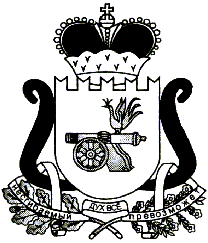 АДМИНИСТРАЦИЯ   МУНИЦИПАЛЬНОГО ОБРАЗОВАНИЯ«ЕЛЬНИНСКИЙ  РАЙОН» СМОЛЕНСКОЙ ОБЛАСТИП О С Т А Н О В Л Е Н И Еот_25.05.2023  № 307г. ЕльняОб утверждении муниципальной программы «Модернизация систем коммунальной инфраструктуры на территории Ельнинского городского поселения Ельнинского района Смоленской областиВ рамках реализации на территории Смоленской области Федерального закона «О Фонде содействия реформированию жилищно-коммунального хозяйства» Администрация Смоленской области, в соответствии с подпунктом «а» пункта 8 Правил предоставления публично-правовой компанией «Фонд развития территорий» финансовой поддержки бюджетам субъектов Российской Федерации за счет средств публично-правовой компании «Фонд развития территорий» на модернизацию систем коммунальной инфраструктуры на 2023 – 2027 годы, утвержденными постановлением Правительства Российской Федерации от 08.12.2022 № 2253, Постановлением Администрации Смоленской области от 30.03.2023 № 136 «Об утверждении региональной программы «Модернизация систем коммунальной инфраструктуры Смоленской области» на 2023-2027 годы», руководствуясь Постановлением Администрации муниципального образования «Ельнинский район» Смоленской области от 28.09.2022 № 629 «Об утверждении Порядка принятия решений о разработке муниципальных программ, их формирования и реализации в муниципальном образовании «Ельнинский район» Смоленской области и муниципальном образовании Ельнинского городского поселения Ельнинского района Смоленской области» (в редакции постановления Администрации муниципального образования «Ельнинский район» Смоленской области от01.02.2023 № 67) , и о внесении изменений в отдельные законодательные акты Российской Федерации», Федеральным законом от 06.10.2003 г. № 131-ФЗ «Об общих принципах организации местного самоуправления в Российской Федерации», Администрация муниципального образования «Ельнинский район» Смоленской областип о с т а н о в л я е т:1. Утвердить прилагаемую Муниципальную программу «Модернизация систем коммунальной инфраструктуры на территории Ельнинского городского поселения Ельнинского района Смоленской области».2. Контроль за исполнением настоящего постановления возложить на заместителя Главы муниципального образования «Ельнинский район» Смоленской области Д.В. Михалутина.Глава муниципального образования«Ельнинский район» Смоленской области				Н.Д. МищенковУТВЕРЖДЕНО  постановлением Администрациимуниципального образования«Ельнинский район»Смоленской области         от «____»_______2023 №____Муниципальная программа«Модернизация систем коммунальной инфраструктуры на территории Ельнинского городского поселения Ельнинского района Смоленской области»Раздел 1. СТРАТЕГИЧЕСКИЕ ПРИОРИТЕТЫ В СФЕРЕ РЕАЛИЗАЦИИ 
МУНИЦИПАЛЬНОЙ ПРОГРАММЫТеплоснабжение индивидуального жилищного сектора осуществляется за счет печного отопления (дрова, уголь), либо индивидуального газового отопления.Основным теплоснабжающим предприятием на объекты жилищно-коммунального хозяйства города, жилого фонда, объектов социально-культурного является Сафоновский филиал ООО «Смоленскрегионтеплоэнерго» и ФГБУ «ЦЖКУ» Минобороны России по Западному военному округу ЖКС № 1 г. Смоленск.Общее количество котельных в г. Ельня, снабжающих тепловой энергией жилищный фонд и социально-культурные объекты – 5шт, в том числе 4 котельных (находящиеся в собственности/аренде ООО «Смоленскрегионтеплоэнерго»). Одна котельная находится в ведомственной собственности ФГБУ «ЦЖКУ» Минобороны России по Западному военному округу ЖКС № 1 г. Смоленск.Центральных тепловых пунктов (ЦТП) в зоне Ельнинского городского поселения имеется 2 шт. (ФГБУ «ЦЖКУ» Минобороны России по Западному военному округу ЖКС № 1 г. Смоленск).Большая часть тепловых сетей имеет износ 60 и более процентов.Необходимо проведение капитального ремонта с применением энергосберегающих, энергоэффективных материалов.Тепловая сеть двухтрубная и четырехтрубная, выполнена подземной канальной, подземной бесканальной и надземной прокладкой. Утвержденный температурный график отпуска тепла при расчетной температуре наружного воздуха -26°С 95/70 °С, в летний период (сети ГВС) 65/50 °С.Время работы тепловых сетей принимается в соответствии со СНиПом 23-01-99:- продолжительность отопительного сезона Z = 215 дней;- продолжительность летнего сезона Z = 150 дней. На территории Ельнинского городского поселения Ельнинского района Смоленской области разработана и утверждена схема теплоснабжения.В соответствии с Приказом Министерства строительства и жилищно-коммунального хозяйства Российской Федерации от 04.06.2020 № 305/пр «Об утверждении методических рекомендаций о порядке мониторинга и контроля устранения аварий и инцидентов на объектах жилищно-коммунального хозяйства» АИС «Реформа ЖКХ» с 01.09.2020 дополнена подсистемой по мониторингу и контролю устранения аварий и инцидентов на объектах жилищно-коммунального хозяйства (далее – Система МКА ЖКХ).Оператором Смоленской области в Системе МКА ЖКХ является Смоленское областное государственное бюджетное учреждение «Пожарно-спасательный центр», которое круглосуточно осуществляет работу в Системе МКА ЖКХ.Фиксация информации об авариях и инцидентах на объектах жилищно-коммунального хозяйства (далее также – объекты) муниципальных образований в Системе МКА ЖКХ осуществляется органами местного самоуправления соответствующих муниципальных образований, едиными дежурными диспетчерскими службами соответствующих муниципальных образований, а также ресурсоснабжающими организациями.Потребление воды в жилом секторе всегда было высоким, существующая система водоснабжения, в силу объективных причин, не стимулирует потребителей питьевой воды к более рациональному ее использованию. Сегодня жители оплачивают фиксированный объем воды, независимо от фактически потребляемого.При выполнении комплекса мероприятий, а именно: реконструкция водопроводных сетей, замена арматуры и санитарно-технического оборудования, установка водомеров и др., возможно снижение удельной нормы водопотребления на человека порядка 20-30%.Учитывая, что в жилом секторе потребляется наибольшее количество воды, мероприятия по рациональному и экономному водопотреблению должны быть ориентированы в первую очередь на этот сектор, для чего необходимо определить и внедрить систему экономического стимулирования.В настоящем проекте рассматривается развитие систем водоснабжения и водоотведения в зависимости от норм расхода воды, принимаемым в соответствии с нормами СНиП 2.04.02-84. В нормы водопотребления включены все расходы воды на хозяйственно-питьевые нужды в жилых и общественных зданиях.Схема водоснабжения сохраняется существующая, с развитием, реконструкцией и строительством сетей и сооружений водопровода.Водоснабжение площадок нового строительства осуществляется прокладкой водопроводных сетей, с подключением к существующим сетям водопровода.Водопроводная сеть проектируется кольцевой, с установкой на ней пожарных гидрантов.Протяженность проектируемых и реконструируемых сетей составляет 19845,0 м.В системе водоснабжения города должен быть выполнен комплекс мероприятий по реконструкции водопроводных сетей, замене арматуры и санитарно-технического оборудования, установка водомеров, внедрены мероприятия по рациональному и экономному водопотреблению.Проведение такого комплекса мероприятий может дать снижение водопотребления на 20-30%.На расчётный период (в случаи оптимистического развития сценария):1. провести разведку подземных вод для нужд населенных пунктов геологоразведочной экспедицией, которая занимается разведкой подземных вод в данном регионе;2. разработать проект и осуществить строительство артезианских скважин и станций водоподготовки для централизованного обеспечения водой территорий новой (проектируемой) застройки с прокладкой сетей водопровода;3. разработать систему мер в отношении бесхозных объектов коммунальной инфраструктуры.Муниципальной программой предусмотрена реализация мероприятий, из них:- в сфере реализации «теплоснабжение»;- в сфере реализации «водоснабжение».2. ПОКАЗАТЕЛИ МУНИЦИПАЛЬНОЙ ПРОГРАММЫ3. СТРУКТУРА МУНИЦИПАЛЬНОЙ ПРОГРАММЫ4. ФИНАНСОВОЕ ОБЕСПЕЧЕНИЕ МУНИЦИПАЛЬНОЙ ПРОГРАММЫПриложениек паспорту муниципальной программы«Модернизация систем коммунальной инфраструктуры на территории Ельнинского городского поселения Ельнинского района Смоленской области»СВЕДЕНИЯо показателях муниципальной программыРаздел 3. СВЕДЕНИЯ О ВЕДОМСТВЕННЫХ ПРОЕКТАХ«Капитальный ремонт тепловых сетей в г. Ельне Ельнинского района Смоленской области»Капитальный ремонт водопроводных сетей в г. Ельне Ельнинского района Смоленской области»1. Общие положения2. Значение результатов ведомственных проектовРаздел 4. ПАСПОРТ ВЕДОМСТВЕННОГО ПРОЕКТА4.1. ПАСПОРТВедомственного проекта «Капитальный ремонт тепловых сетей в г. Ельне Ельнинского района Смоленской области»2. ПОКАЗАТЕЛИ РЕАЛИЗАЦИИ ВЕДОМСТВЕННОГО ПРОЕКТА4.2. ПАСПОРТВедомственного проекта «Капитальный ремонт водопроводных сетей в г. Ельне Ельнинского района Смоленской области»2. ПОКАЗАТЕЛИ РЕАЛИЗАЦИИ ВЕДОМСТВЕННОГО ПРОЕКТАРаздел 5. ПРИМЕНЕНИЕ МЕР ГОСУДАРСТВЕННОГО И МУНИЦИПАЛЬНОГО РЕГУЛИРОВАНИЯ В ЧАСТИ НАЛОГОВЫХ ЛЬГОТ, ОСВОБОЖДЕНИЙ И ИНЫХ ПРЕФЕРЕНЦИЙ ПО НАЛОГАМ И СБОРАМ В СФЕРЕ РЕАЛИЗАЦИИ МУНИЦИПАЛЬНОЙ ПРОГРАММЫРеализация муниципальной программы применение мер государственного и муниципального регулирования в части налоговых льгот, освобождений и иных преференций по налогам и сборам в сфере реализации муниципальной программы не предусматривает.Раздел 6. СВЕДЕНИЯ О ФИНАНСИРОВАНИИ СТРУКТУРНЫХ ЭЛЕМЕНТОВ МУНИЦИПАЛЬНОЙ ПРОГРАММЫ«Модернизация систем коммунальной инфраструктуры на территории Ельнинского городского поселения Ельнинского района Смоленской области»Раздел 2. ПАСПОРТ МУНИЦИПАЛЬНОЙ ПРОГРАММЫПАСПОРТмуниципальной программы«Модернизация систем коммунальной инфраструктуры на территории Ельнинского городского поселения Ельнинского района Смоленской области»1. ОСНОВНЫЕ ПОЛОЖЕНИЯОтветственный исполнительный муниципальной программы Отдел жилищно-коммунального и городского хозяйства Администрации муниципального образования «Ельнинский район» Смоленской областиПериод (этапы) реализацииэтап I: 2023 – 2025 годыЦели муниципальной программыповышение качества и надежности предоставления коммунальных услуг населению на территории Ельнинского городского поселения Ельнинского района Смоленской областиОбъем финансового обеспечения за весь период реализации (по годам реализации и в разрезе источников финансирования на очередной финансовый год и 1, 2-й годы планового периода)Общий объем финансирования составляет 72 280,0 тыс. рублей, из них:2023-2025 год (всего) – 72 280,0 тыс. рублей;2023 год (всего) – 0,0 тыс. рублей, из них:2024 год (всего) – 72 280,0 тыс. рублей, из них:-средства федерального бюджета – 49 993,0 тыс. рублей;-средства областного бюджета – 22 274,0 тыс. рублей;-средства местного бюджета – 13,0 тыс. рублей;-средства внебюджетных источников – 0 тыс. рублей;2025 год (всего) – 0 тыс. рублей, из них:-средства федерального бюджета 0 тыс. рублей;-средства областного бюджета – 0 тыс. рублей;-средства местного бюджета – 0 тыс. рублей;-средства внебюджетных источников – 0 тыс. рублейПоказатель2023 год2024 год2025годснижение аварийности коммунальной инфраструктуры, %0,015,00,0увеличение замены инженерных сетей, км., из них:тепловых сетейводопроводных сетей0,02,1108,1370,00,0увеличение численности населения, для которого улучшится качество коммунальных услуг, чел.0,0195,00,0№п/пЗадачи структурного элементаКраткое описание ожидаемых эффектов от реализации задачи структурного элементаКраткое описание ожидаемых эффектов от реализации задачи структурного элементаКраткое описание ожидаемых эффектов от реализации задачи структурного элементаСвязь с показателями 1233341.Региинальный проект « Модернизация систем коммунальной инфраструктуры Смоленской области» на 2023-2027 годыРегиинальный проект « Модернизация систем коммунальной инфраструктуры Смоленской области» на 2023-2027 годыРегиинальный проект « Модернизация систем коммунальной инфраструктуры Смоленской области» на 2023-2027 годыРегиинальный проект « Модернизация систем коммунальной инфраструктуры Смоленской области» на 2023-2027 годыРегиинальный проект « Модернизация систем коммунальной инфраструктуры Смоленской области» на 2023-2027 годыОтветственный исполнитель  - Департамент Смоленской области по строительству и жилищно-коммунальному хозяйствуОтветственный исполнитель  - Департамент Смоленской области по строительству и жилищно-коммунальному хозяйствуОтветственный исполнитель  - Департамент Смоленской области по строительству и жилищно-коммунальному хозяйствуОтветственный исполнитель  - Департамент Смоленской области по строительству и жилищно-коммунальному хозяйствуОтветственный исполнитель  - Департамент Смоленской области по строительству и жилищно-коммунальному хозяйствумодернизация объектов коммунальной инфраструктуры, в т.ч. капитального ремонта линейных объектовувеличение замены инженерных сетейснижение аварийности коммунальной инфраструктурыснижение аварийности коммунальной инфраструктурыснижение аварийности коммунальной инфраструктуры2.Ведомственный проект «Капитальный ремонт тепловых сетей в г. Ельне Ельнинского района Смоленской области»Ведомственный проект «Капитальный ремонт тепловых сетей в г. Ельне Ельнинского района Смоленской области»Ведомственный проект «Капитальный ремонт тепловых сетей в г. Ельне Ельнинского района Смоленской области»Ведомственный проект «Капитальный ремонт тепловых сетей в г. Ельне Ельнинского района Смоленской области»Ведомственный проект «Капитальный ремонт тепловых сетей в г. Ельне Ельнинского района Смоленской области»Отдел жилищно - коммунального и городского хозяйства Администрации муниципального образования «Ельнинский район» Смоленской областиОтдел жилищно - коммунального и городского хозяйства Администрации муниципального образования «Ельнинский район» Смоленской областиОтдел жилищно - коммунального и городского хозяйства Администрации муниципального образования «Ельнинский район» Смоленской областиОтдел жилищно - коммунального и городского хозяйства Администрации муниципального образования «Ельнинский район» Смоленской областиОтдел жилищно - коммунального и городского хозяйства Администрации муниципального образования «Ельнинский район» Смоленской области1.1Капитальный ремонт тепловых сетей в г. Ельне Ельнинского района Смоленской областиувеличение замены инженерных сетейувеличение замены инженерных сетейснижение аварийности коммунальной инфраструктурыснижение аварийности коммунальной инфраструктурыВедомственный проект «Капитальный ремонт водопроводных сетей в г. Ельне Ельнинского района Смоленской области»Ведомственный проект «Капитальный ремонт водопроводных сетей в г. Ельне Ельнинского района Смоленской области»Ведомственный проект «Капитальный ремонт водопроводных сетей в г. Ельне Ельнинского района Смоленской области»Ведомственный проект «Капитальный ремонт водопроводных сетей в г. Ельне Ельнинского района Смоленской области»Ведомственный проект «Капитальный ремонт водопроводных сетей в г. Ельне Ельнинского района Смоленской области»Отдел жилищно - коммунального и городского хозяйства Администрации муниципального образования «Ельнинский район» Смоленской областиОтдел жилищно - коммунального и городского хозяйства Администрации муниципального образования «Ельнинский район» Смоленской областиОтдел жилищно - коммунального и городского хозяйства Администрации муниципального образования «Ельнинский район» Смоленской областиОтдел жилищно - коммунального и городского хозяйства Администрации муниципального образования «Ельнинский район» Смоленской областиОтдел жилищно - коммунального и городского хозяйства Администрации муниципального образования «Ельнинский район» Смоленской области1.2Капитальный ремонт водопроводных сетей в г. Ельне Ельнинского района Смоленской областиувеличение замены инженерных сетейувеличение замены инженерных сетейувеличение численности населения, для которого улучшится качество коммунальных услугувеличение численности населения, для которого улучшится качество коммунальных услугНаименование муниципальной программы/ источник финансового обеспеченияВсегоОбъем финансового обеспечения по годам (этапам) реализации, тыс. рублейОбъем финансового обеспечения по годам (этапам) реализации, тыс. рублейОбъем финансового обеспечения по годам (этапам) реализации, тыс. рублейНаименование муниципальной программы/ источник финансового обеспеченияВсего2023 год2024 год2025 год12345Муниципальная программа «Модернизация систем коммунальной инфраструктуры на территории Ельнинского городского поселения Ельнинского района Смоленской области» (всего), в том числе:72 280,00,072 280,00,0средства федерального бюджета49 993,00,049 993,00,0средства областного бюджета22 274,00,022 274,00,0средства местного бюджета13,00,013,00,0средства внебюджетных источников0,00,00,00,0№ п/пНаименование показателяМетодика расчета показателя или источник получения информации о значении показателя (наименование формы статистического наблюдения, реквизиты документа об утверждении методики и т.д.)1231.снижение аварийности коммунальной инфраструктурыСогласно проектной документации и локально – сметных расчётов15,02.увеличение замены инженерных сетей (тепловых сетей,водопроводных сетей)2,1103.увеличение численности населения, для которого улучшится качество коммунальных услуг195Ответственное структурное подразделение за реализацию ведомственного проектаОтдел жилищно - коммунального и городского хозяйства Администрации муниципального образования «Ельнинский район» Смоленской областиСвязь с муниципальной программой Муниципальная программа «Модернизация систем коммунальной инфраструктуры на территории Ельнинского городского поселения Ельнинского района Смоленской области»Показатель2023 год2024 год2025год«Капитальный ремонт тепловых сетей в г. Ельне Ельнинского района Смоленской области»---1)снижение аварийности коммунальной инфраструктуры, %0,03,50,02)увеличение замены инженерных сетей, км., из них:тепловых сетей0,02,1100,03)увеличение численности населения, для которого улучшится качество коммунальных услуг, чел.0,01950,0Капитальный ремонт водопроводных сетей в г. Ельне Ельнинского района Смоленской области»---1)снижение аварийности коммунальной инфраструктуры, %0,06,70,02)увеличение замены инженерных сетей, км., из них:водопроводных сетей0,08,1370,03)увеличение численности населения, для которого улучшится качество коммунальных услуг, чел.0,07550,01. ОБЩИЕ ПОЛОЖЕНИЯ1. ОБЩИЕ ПОЛОЖЕНИЯОтветственный за выполнение регионального проектаОтдел жилищно-коммунального и городского хозяйства Администрация муниципального образования «Ельнинский район» Смоленской областиСвязь с муниципальной программойМуниципальная программа «Модернизация систем коммунальной инфраструктуры на территории Ельнинского городского поселения Ельнинского района Смоленской области»№ п/пНаименование цели, показателяЕдиници измеренияЗначение показателя по годамЗначение показателя по годамЗначение показателя по годамЗначение показателя по годамЗначение показателя по годамЗначение показателя по годам№ п/пНаименование цели, показателяЕдиници измерения2022 (прогноз)плановый период (прогноз)плановый период (прогноз)плановый период (прогноз)плановый период (прогноз)плановый период (прогноз)№ п/пНаименование цели, показателяЕдиници измерения2022 (прогноз)20232024202520262027«Капитальный ремонт тепловых сетей в г. Ельне Ельнинского района Смоленской области»-------1Увеличение численности населения, для которого улучшится качество коммунальных услуг человек0 0,0195  0,00,0 0,0 2Увеличение замены инженерных сетейкм0,0 0,0 2,1100,0 0,0 0,0 3Снижение аварийности коммунальной инфраструктуры%- 0,03,5  0,00,0 0,0 1. ОБЩИЕ ПОЛОЖЕНИЯ1. ОБЩИЕ ПОЛОЖЕНИЯОтветственный за выполнение регионального проектаОтдел жилищно-коммунального и городского хозяйства Администрация муниципального образования «Ельнинский район» Смоленской областиСвязь с муниципальной программойМуниципальная программа «Модернизация систем коммунальной инфраструктуры на территории Ельнинского городского поселения Ельнинского района Смоленской области»№ п/пНаименование цели, показателяЕдиници измеренияЗначение показателя по годамЗначение показателя по годамЗначение показателя по годамЗначение показателя по годамЗначение показателя по годамЗначение показателя по годам№ п/пНаименование цели, показателяЕдиници измерения2022 (прогноз)плановый период (прогноз)плановый период (прогноз)плановый период (прогноз)плановый период (прогноз)плановый период (прогноз)№ п/пНаименование цели, показателяЕдиници измерения2022 (прогноз)20232024202520262027Капитальный ремонт водопроводных сетей в г. Ельне Ельнинского района Смоленской области-------1Увеличение численности населения, для которого улучшится качество коммунальных услуг человек0 0,0755 0,00,0 0,0 2Увеличение замены инженерных сетейкм0,0 0,0 8,1370,0 0,0 0,0 3Снижение аварийности коммунальной инфраструктуры%- 0,06,7 0,00,0 0,0 п/пНаименованиеИсточник финансового обеспечения (расшифровать)Источник финансового обеспечения (расшифровать)Объем средств на реализацию муниципальной программы на очередной финансовый год и плановый период (по этапам реализации), тыс. рублейОбъем средств на реализацию муниципальной программы на очередной финансовый год и плановый период (по этапам реализации), тыс. рублейОбъем средств на реализацию муниципальной программы на очередной финансовый год и плановый период (по этапам реализации), тыс. рублейОбъем средств на реализацию муниципальной программы на очередной финансовый год и плановый период (по этапам реализации), тыс. рублейОбъем средств на реализацию муниципальной программы на очередной финансовый год и плановый период (по этапам реализации), тыс. рублейОбъем средств на реализацию муниципальной программы на очередной финансовый год и плановый период (по этапам реализации), тыс. рублейОбъем средств на реализацию муниципальной программы на очередной финансовый год и плановый период (по этапам реализации), тыс. рублейп/пНаименованиеИсточник финансового обеспечения (расшифровать)Источник финансового обеспечения (расшифровать)всего2023 год2023 год2024 год2024 год2024 год2025 год123345566671Ведомственный проект "Капитальный ремонт тепловых сетей в г. Ельне Ельнинского района Смоленской области"11.1Расходы на модернизацию систем коммунальной инфраструктурысредства федерального бюджетасредства федерального бюджета10 430,00,00,010 430,010 430,010 430,00,011.1Расходы на модернизацию систем коммунальной инфраструктурысредства областного бюджетасредства областного бюджета4 647,00,00,04 647,04 647,04 647,00,011.1Расходы на модернизацию систем коммунальной инфраструктурысредства местного бюджетасредства местного бюджета3,00,00,03,03,03,00,0ИТОГО по мероприятию:--15 080,00,00,015 080,015 080,015 080,00,02Ведомственный проект "Капитальный ремонт водопроводных сетей в г. Ельне Ельнинского района Смоленской области"2.1Расходы на модернизацию систем коммунальной инфраструктурысредства федерального бюджетасредства федерального бюджета39 563,00,00,039 563,039 563,039 563,00,02.1Расходы на модернизацию систем коммунальной инфраструктурысредства областного бюджетасредства областного бюджета17 627,00,00,017 627,017 627,017 627,00,02.1Расходы на модернизацию систем коммунальной инфраструктурысредства местного бюджетасредства местного бюджета10,00,00,010,010,010,00,0ИТОГО по мероприятию:--57 200,00,00,057 200,057 200,057 200,00,0Итого по ведомственному проекту средства федерального бюджетасредства федерального бюджета49 993,00,00,049 993,049 993,049 993,00,0Итого по ведомственному проекту средства областного бюджетасредства областного бюджета22 274,00,00,022 274,022 274,022 274,00,0Итого по ведомственному проекту средства местного бюджетасредства местного бюджета13,00,00,013,013,013,00,0Всего по муниципальной программе, в том числе: Всего по муниципальной программе, в том числе: Всего по муниципальной программе, в том числе: 72 280,072 280,00,00,072 280,072 280,00,0средства федерального бюджетасредства федерального бюджетасредства федерального бюджета49 993,049 993,00,00,049 993,049 993,00,0средства областного бюджетасредства областного бюджетасредства областного бюджета22 274,022 274,00,00,022 274,022 274,00,0средства местного бюджетасредства местного бюджетасредства местного бюджета13,013,00,00,013,013,00,0средства внебюджетных источниковсредства внебюджетных источниковсредства внебюджетных источников0,00,00,00,00,00,00,0